О проведении соревнований - Чемпионат и Первенство Красноярского края по спортивному ориентированию, Открытое Первенство города Канска «Восточный ориентир».На основании календарного плана официальных физкультурных мероприятий и спортивных мероприятий Красноярского края на 2015 год, утвержденного приказом министерства спорта Красноярского края № 430-п от 24.12.2014 г., календарного плана спортивно-массовых и оздоровительных мероприятий и соревнований с участием спортсменов и команд города Канска на 2015 год, в целях развития массовой физической культуры и спорта, пропаганды здорового образа жизни, руководствуясь ст. 30, 35 Устава города Канска, ПОСТАНОВЛЯЮ:1. МКУ "Управление образования администрации города Канска" (Панов А.П.) организовать и провести соревнования - Чемпионат и Первенство Красноярского края по спортивному ориентированию, Открытое Первенство города Канска «Восточный ориентир» с 08 по15 июня 2015 г. 	2. Утвердить положение о проведении соревнований - Чемпионат и Первенство Красноярского края по спортивному ориентированию, Открытое Первенство города Канска «Восточный ориентир». (Приложение № 1).  	3. Утвердить план мероприятий по подготовке и проведению соревнований - Чемпионат и Первенство Красноярского края по спортивному ориентированию, Открытое Первенство города Канска «Восточный ориентир» (Приложение № 2). 	4. Начальнику МКУ "Управление образования администрации города Канска" (Панов А.П.): уведомить  МО МВД России «Канский» (Банин Н.В.)  о проведении соревнований и рекомендовать обеспечить безопасность движения транспорта и охрану общественного порядка во время  и на месте  проведения соревнований; уведомить МКУ "Управление по делам ГО и ЧС администрации г. Канска» (Орлов В.И.) о проведении соревнований; уведомить  КГБУЗ «Канская ССМП»  (Козулин С.В.) о проведении соревнований, рекомендовать организовать дежурство скорой медицинской помощи  во время соревнований.		5. Ведущему специалисту Отдела культуры (Чечекина Д.С.) разместить данное постановление на официальном сайте муниципального образования  город Канск в сети Интернет, в газете «Официальный Канск».6. Контроль за исполнением данного постановления возложить на заместителя главы города Канска по социальной политике Н.И. Князеву.7. Постановление вступает в силу со дня подписания.Глава города Канска                                                                                   Н.Н. КачанПриложение № 1к постановлению               администрации   г. Канска      от 25.05.2015  г. № 794Положениео проведении соревнований - Чемпионат и Первенство Красноярского края по спортивному ориентированию, Открытое Первенство города Канска «Восточный ориентир»Время и место проведения Соревнования по спортивному ориентированию (кроссовые дисциплины) проводятся 8-15 июня 2015 г.2. Участники соревнованийСоревнования личные. К участию в соревнованиях допускаются команды и спортсмены городов, районов, спортивных клубов и коллективов физической культуры, образовательных учреждений, ДЮСШ Красноярского края и других регионов, по возрастным группам: - юноши, девушки до 19 лет (1997-1998 г.р.);- юноши, девушки до 17 лет (1999-2000 г.р.);- мальчики, девочки до 15 лет (2001-2002 г.р.);- мальчики, девочки до 13 лет (2003 г.р. и моложе.)Ответственность за жизнь и безопасность участников в пути и в дни соревнований возлагается на тренеров и представителей команд. Участникам рекомендуется иметь при себе медицинский страховой полис. Если по итогам работы мандатной комиссии в отдельные поло-возрастные группы будет заявлено менее 6 участников, организатор вправе объединить эту поло-возрастную группу с более старшей.3. Руководство проведением соревнованийОбщее руководство по организации и проведению соревнований осуществляет МКУ "Управление образования администрации города Канска",  МБУ ДО "Дом детского и юношеского туризма и экскурсий". Непосредственное проведение соревнований возлагается на главную судейскую коллегию. Директор соревнований – Шушаков Михаил Георгиевич. Главный судья  - Разумов Андрей Валерьевич.4. Программа соревнований5. Порядок формирования стартовых протоколов 	На каждый индивидуальный вид программы протоколы формируются способом компьютерной жеребьевки.6. Условия подведения итоговВ личном зачете определяются победители и призёры (1–3 место) в индивидуальных видах программы в каждой поло-возрастной группе Первенства г. Канска. 7. НаграждениеПобедители и призёры (1-3 место) награждаются грамотами и памятными призами. 8. Заявки на участие 	 Заявки на участие в соревнованиях принимаются организаторами соревнований до 05 июня 2015 г. по электронной почте: razan2701@gmail.ru. Контактный телефон: (8-391-61) 2-80-20 (директор Шушаков Михаил Георгиевич).Заявки на участие в соревнованиях, официально заверенные, а также иные необходимые документы представляются в мандатную комиссию в одном экземпляре в день приезда. Общий перечень представляемых документов:именная заявка, оформленная в соответствии с п. 22.2 Правил соревнований, подписанная руководителем и скреплена печатью направляющей организации Заявка заверяется врачомпаспорт или свидетельство о рожденийдокумент, подтверждающий спортивный разряд или звание оригинал договора о страховании от несчастных случаев и клеща ЗАЯВКАДля участия в личных соревнованиях по спортивному ориентированию (кроссовые дисциплины)Открытое Первенство г. Канска «Восточный ориентир-2015»проводимых в: г. Канск, Красноярского краяв период: с 8 июня по 15 июня 2015 г.команды ____________________________________________________                                                                   Допущено _________________ спортсменов.        Представитель команды                                     _________________                 Ф.И.О.                                                                                      (подпись)Врач                                                                 _________________             Ф.И.О.                   М.П.                                                     (подпись)	Руководитель командирующей организации                                                     _________________              Ф.И.О.                          М.П.                                                                          (подпись)Начальник МКУ « УО администрации г. Канска»                  					А. П. ПановПриложение № 2к постановлению               администрации   г. Канска      от 25.05.2015  г. № 794Планмероприятий по подготовке и проведению соревнований Чемпионат и Первенство Красноярского края по спортивному ориентированию, Открытое Первенство города Канска «Восточный ориентир»Начальник МКУ « УО администрации г. Канска»                  					А. П. Панов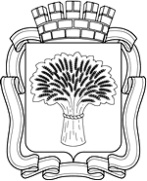 Российская ФедерацияАдминистрация города Канска
Красноярского краяПОСТАНОВЛЕНИЕ Российская ФедерацияАдминистрация города Канска
Красноярского краяПОСТАНОВЛЕНИЕ Российская ФедерацияАдминистрация города Канска
Красноярского краяПОСТАНОВЛЕНИЕ Российская ФедерацияАдминистрация города Канска
Красноярского краяПОСТАНОВЛЕНИЕ 25.05.2015 г.№794Наименование дисциплины и видов программыКод дисциплины8 июняЗаезд участников, мандатная комиссия, официальная тренировка9 июняСпринт (до 25 мин.) – для всех групп 0830011811Я10 июняКлассика (30-60 мин.) – для всех групп0830021811Я11 июняЭстафета 3 чел., в группах менее 15 участников - масстарт0830071811Я12 июняВыбор (25-65 мин.) для групп мальчики, девочки до 13 лет 0830121811Я13 июняКросс (65-140 мин.) для групп мальчики, девочки до 13 лет 0830031811Я14 июняМасстарт для групп мальчики, девочки до 13 лет15 июняОтъезд участников№Фамилия, Имя, Отчествовозраст группаразряддатарождения№ SI-чипапаспортные данныеИННВиза врача12п/пМероприятиясрокиОтветственный1.Провести оргкомитет    до 01.06.2015Администрация г. Канска (Князева Н.И.)2.Сформировать состав судейской коллегии совместно с Красноярской региональной краевой федерацией спортивного ориентирования до 01.06.2015МБУ ДОД «ЦДЮТиЭ»(Шушаков М.Г.) 3.Организовать медицинское обслуживание в дни соревнований08-15.06.2015КГБУЗ «Канская ССМП»  (Козулин С.В.)4.Обеспечить  охрану общественного порядка на месте проведения соревнований08-15.06.2015с 9.00 до 15.00МО МВД России «Канский»( Банин Н.В.)5.Обеспечить дежурство отряда экстренного реагирования в местах проведения соревнований08-15.06.2015с 9.00 до 15.00МКУ  «Управление по делам ГО и ЧС» ( Орлов В.И.)6.Подготовить сценарий торжественного открытия, закрытия соревнований. Церемонию награждения.08-15.06.2015МБУ ДОД «ЦДЮТиЭ»(Шушаков М.Г.)7.Размещение участников, представителей команд, гостей соревнований 08-15.06.2015МБУ ДОД «ЦДЮТиЭ»(Шушаков М.Г.)8.Обеспечение призовым фондом победителей и призеров открытого Первенства города Канска «Восточный ориентир» до 01.06.2015МБУ ДОД «ЦДЮТиЭ»(Шушаков М.Г.)9.Подготовить дистанции к соревнованиям, осуществить печать карт для проведения соревнований08-15.06.2015МБУ ДОД «ЦДЮТиЭ»(Шушаков М.Г.)10.Организовать работу ГСК соревнований08-15.06.2015МБУ ДОД «ЦДЮТиЭ»(Шушаков М.Г.)